Fragebogen für Covid19-Erkrankungen im schulischen Umfeld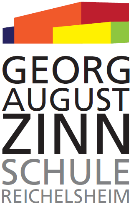 Betroffene(r) Schüler(in): 					Datum: _____________________Name: __________________________________________________________ Alter: _____________Klasse: _________________________ Klassenlehrer/Tutor: __________________________________Wohnort: __________________________________________________________________________Impfstatus: _________________________________________________________________________
Lage (kurz): __________________________________________________________________________________________________________________________________________________________PCR-Test durchgeführt?  ja      nein      geplant     Zeitpunkt: ____________ Ergebnis: ________Bereits vorliegende Schnelltestergebnisse? _______________________________________________Symptome (auch Schnupfen)?  ja      nein     Wenn ja, seit wann? __________________________Letzter Schulbesuchstag (ggf. mit Angabe der Unterrichtsstunde): ____________________________Geschwister an der GAZ (Name, Klasse)? _________________________________________________ __________________________________________________________________________________Weitere enge Kontaktpersonen an der GAZ außerhalb der eigenen Klasse (auch Fahrgemeinschaften)? Tag des letzten Kontakts? __________________________________________ __________________________________________________________________________________Kontaktdaten der Erziehungsberechtigten oder des volljährigen Schülers/der volljährigen Schülerin:Name: ____________________________________________________________________________Telefonnummer(n): __________________________________________________________________Emailadresse: _______________________________________________________________________Ich habe noch Fragen und bitte um Rückruf.    ja      neinBitte informieren Sie die Schule unter der Emailadresse corona@gaz-reichelsheim.de umgehend über neue Testergebnisse.